MIĘDZYPRZEDSZKOLNY KONKURS  PLASTYCZNY
„JESIENNE MANDALE”REGULAMIN KONKURSUAdresaci konkursu: Dzieci z Publicznych Przedszkoli w Gminie Białobrzegi wraz z rodzicami.Kategorie wiekowe uczestników konkursu:I grupa - 3 i 4 latkiII grupa - 5 i 6 latkiCele konkursu:Pobudzanie zainteresowań światem przyrody.Rozwój umiejętności plastycznych. Kształtowanie wyobraźni twórczej.Rozbudzanie wrażliwości na piękno. Podejmowanie współpracy dziecka z rodzicami.Wdrażanie zasad zdrowej rywalizacji.Poprawa koncentracji i kształtowanie umiejętności wyciszenia.Kształtowanie wytrwałości i konsekwencji w działaniu.Kategoria tematyczna konkursu:Praca plastyczna – mandala. Mandala opiera się na planie koła. W kole muszą być zawarte jesienne elementy przyrody, dary jesieni: kolorowe liście, kasztany, żołędzie, jarzębina itp.Warunki uczestnictwa:Zgłoszona praca musi być w całości wykonana z darów jesieni.Kryteria oceny prac: samodzielność wykonania pracy, pomysłowość, walory estetyczne.Uczestnik konkursu przesyła zdjęcie wykonanej mandali na adres mailowy przedszkolebialobrzegi12@gmail.com Każda praca musi być opisana imieniem dziecka, wiekiemnazwą grupy nazwą przedszkola do którego dziecko uczęszcza.Jedno dziecko może zgłosić na konkurs tylko jedną pracę.Prace przekazane na konkurs muszą być pracami wykonanymi samodzielnie przez dziecko pod kierunkiem rodzica.Oceny prac dokona komisja powołana przez Organizatora Konkursu.Termin nadsyłania prac: 30.10.2020 r.Ogłoszenie wyników konkursu: 05.11.2020 r.Wyniki konkursu i nagrody:Komisja powołana przez Organizatora Konkursu wyłoni spośród przekazanych prac laureatów konkursu.Autorzy nagrodzonych prac otrzymają dyplomy i nagrody.Decyzje komisji konkursowej są ostateczne i nie przysługuje od nich odwołanie.Postanowienie końcowe: Organizator konkursu zastrzega sobie prawo do wprowadzania zmian  w regulaminie oraz przerwania lub odwołania konkursu.Uczestnictwo w konkursie jest jednoznaczne z akceptacją warunków zamieszczonych w niniejszym regulaminie.Zgłoszenie pracy do konkursu jest równoznaczne z wyrażeniem zgody na publikację zdjęcia pracy wraz z podpisem  (imię dziecka,  nazwa grupy oraz nazwa przedszkola) na stronie internetowej przedszkola oraz w holu przedszkola.Udział w konkursie jest jednoznaczny z akceptacją regulaminu konkursu oraz wyrażeniem zgody na przetwarzanie danych osobowych uczestników (imię dziecka) oraz publikację prac.W sprawach nieprzewidzianych regulaminem decyzje podejmuje organizator konkursu.KLAUZULA INFORMACYJNA Zgodnie z art. 13 ust.1 i 2. Rozporządzenia Parlamentu Europejskiego i Rady (UE) 2016/679 w sprawie ochrony osób fizycznych w związku z przetwarzaniem danych osobowych i w sprawie swobodnego przepływu takich danych oraz uchylenia dyrektywy 95/46/WE (ogólne rozporządzenie o ochronie danych - RODO) z dnia 27 kwietnia 2016r. informuję, że: Administratorem danych osobowych jest  Zespół Szkół im. Adama Mickiewicza w Białobrzegach, 37-114 Białobrzegi 31.Celem zebrania i  przetwarzania danych osobowych jest udział w konkursie, przekazanie nagrody oraz ogłoszenie wynikówAdministrator pozyskuje od państwa następujące dane: imię dziecka, adres mailowy z którego zostanie nadesłana praca konkursowa.Dane osobowe Uczestnika konkursu przetwarzane będą w celu przeprowadzenia i rozstrzygnięcia konkursu na podstawie art. 6 ust. 1 lit. a RODO. Dane osobowe uczestnika konkursu nie będą udostępniane podmiotom trzecim, z tym, że Administrator informuje, że wyniki konkursu będą opublikowane na stronie internetowej przedszkola.  Pozyskane dane osobowe uczestnika konkursu nie będą przekazywane do państwa trzeciego/organizacji międzynarodowej. Dane osobowe Uczestnika konkursu będą przechowywane na czas realizacji, organizacji oraz rozstrzygnięcia konkursu. Rodzice/opiekunowie prawni Uczestnika konkursu posiadają prawo dostępu do treści swoich danych oraz prawo ich sprostowania, usunięcia, ograniczenia przetwarzania, prawo do przenoszenia danych, prawo wniesienia sprzeciwu, prawo do cofnięcia zgody w dowolnym momencie bez wpływu na zgodność z prawem przetwarzania, którego dokonano na podstawie zgody przed jej cofnięciem. Rodzice/opiekunowie prawni Uczestnika konkursu mają prawo wniesienia skargi do UODO, gdy uznają, iż przetwarzanie danych osobowych dotyczących Uczestnika narusza przepisy RODO. Podanie danych osobowych Uczestnika konkursu jest dobrowolne, jednocześnie niezbędne w przypadku zgłoszenia udziału dziecka w konkursie. Niepodanie danych spowoduje brak możliwości udziału dziecka w konkursie.Organizatorzy: Publiczne Przedszkole w BiałobrzegachKoordynator: Joanna Dzięgielowska (tel: 721 090 245)Jesienne mandale  - przykładowe prace.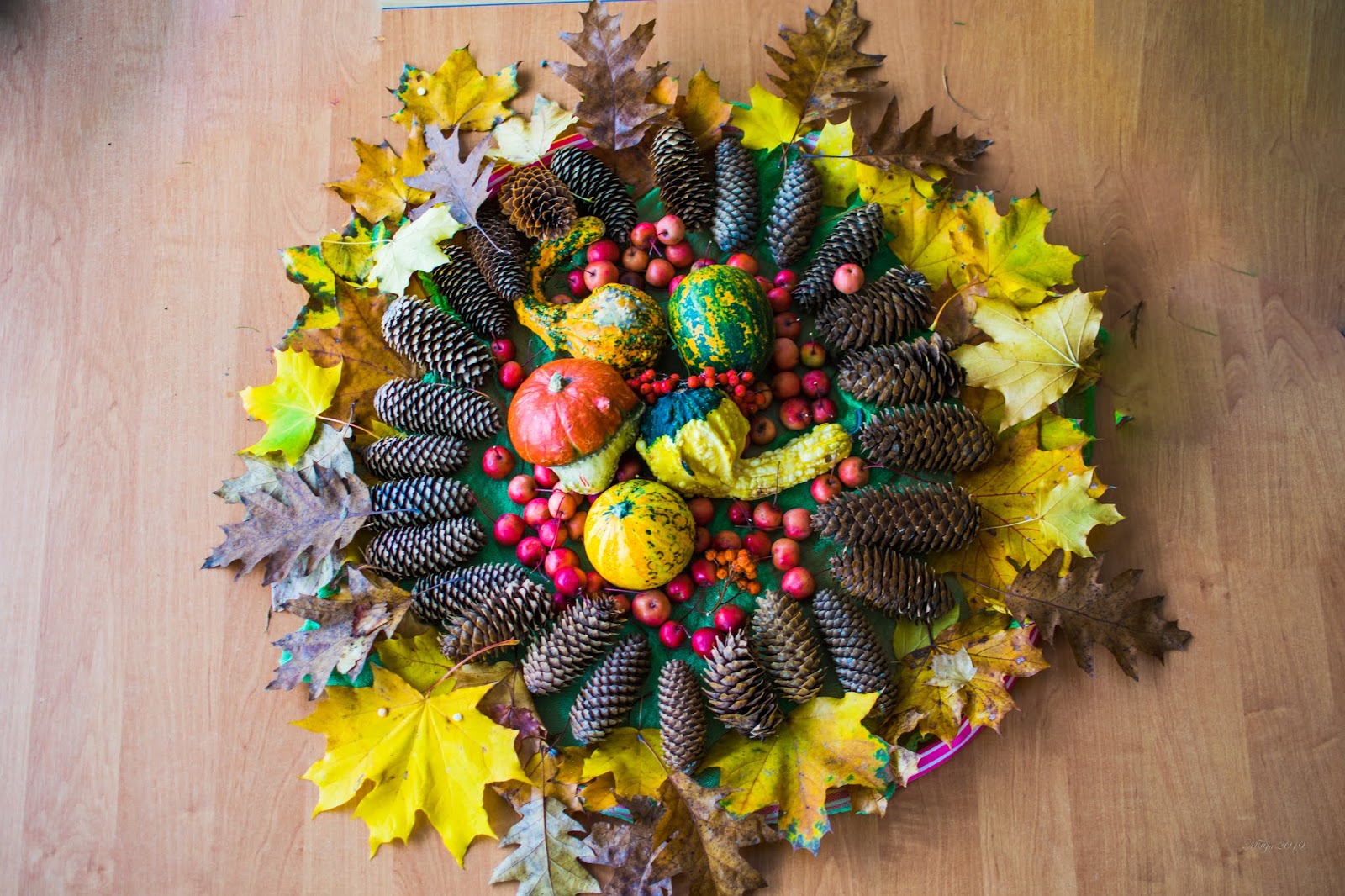 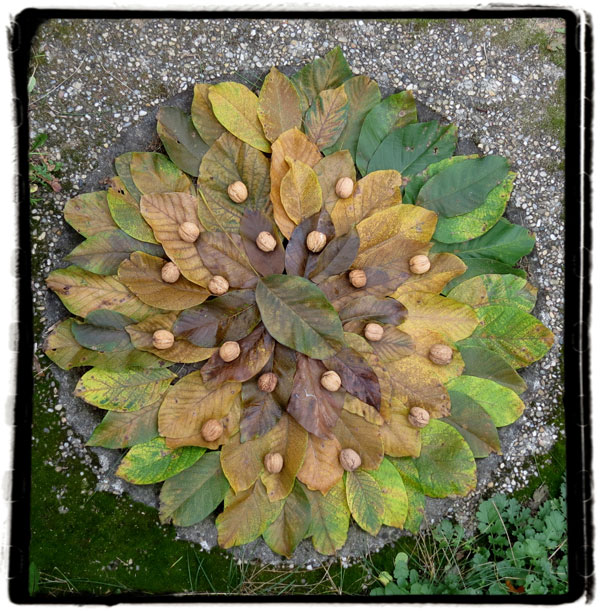 